БИЗНЕС-КОНЦЕПЦИЯ «Оказание услуг в сфере ногтевого сервиса»Саратовская область2023 год1. Для организации деятельности по оказанию услуг в сфере ногтевого сервиса необходимо зарегистрироваться в качестве самозанятого или ИП* Для оформления в качестве ИП постановка на учет осуществляется в отделении ИФНС по месту постоянной регистрации гражданина (лично, через МФЦ).Список необходимых документов:- документ, удостоверяющий личность (паспорт);-  ИНН;- квитанция об уплате госпошлины в размере 800 руб. Сформировать квитанцию на уплату госпошлины можно с помощью сервиса «Уплата госпошлины» (С 01.01.2019 при направлении документов для государственной регистрации в форме электронных документов, в том числе через МФЦ, уплачивать государственную пошлину не требуется!).- заявление по форме № Р21001: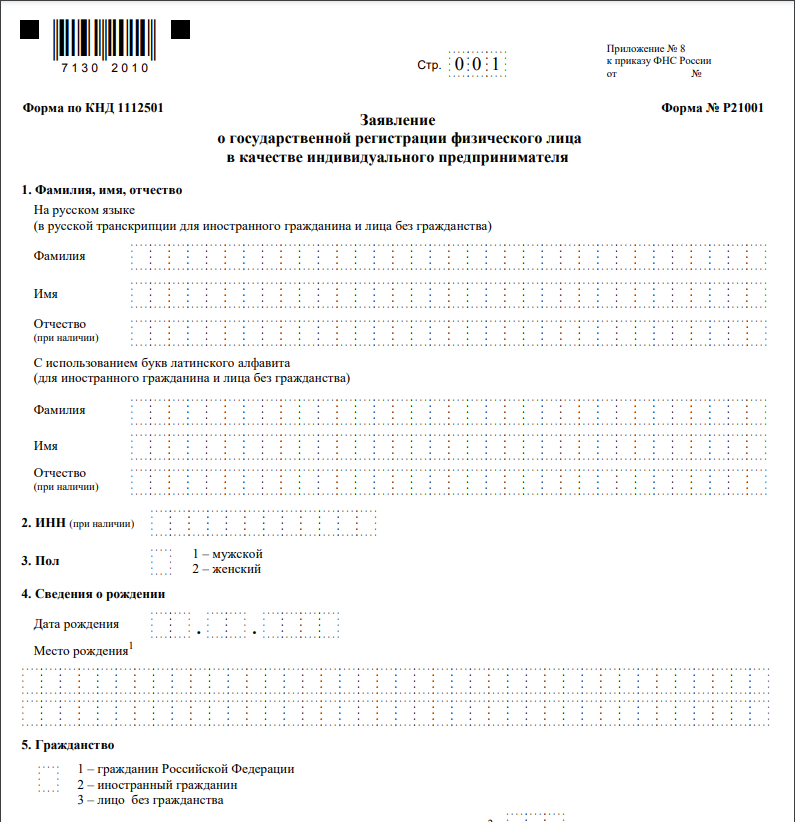 Также нужно определиться с видом предпринимательской деятельности (ОКВЭД).Через 3 рабочих дня после подачи документов в налоговом органе можно получить лист записи ЕГРИП.* Для оформления в качестве самозанятого достаточным будет установить приложение «Мой налог» на свой телефон. Приложение «Мой налог» можно скачать с Google Play Market или App Store.Оформление в качестве самозанятого гражданина абсолютно бесплатное.Размер  налога на профессиональный доход – 4%.Более подробную информацию о приложении можно получить на сайте ФНС России (https://npd.nalog.ru/app/):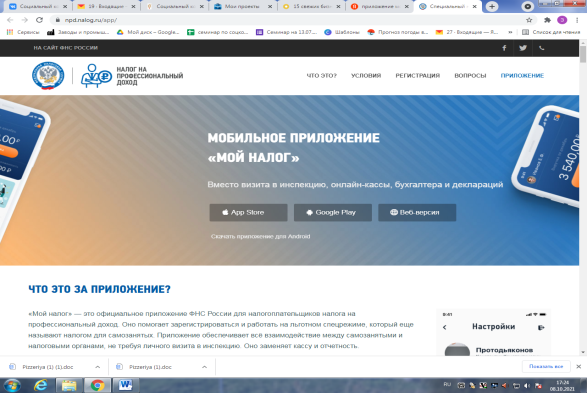 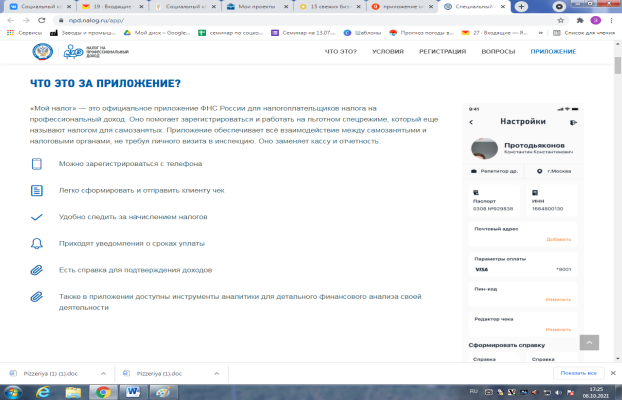 2. Выбрать место для осуществления предпринимательской деятельности.Для открытия своего дела нужно выбрать населенный пункт, в котором проживает гражданин, а также выбрать место ведения деятельности (пример: арендовать помещение).3. Рассчитать затраты, необходимые для реализации проекта4. Предусмотреть виды  услуг для оказания населениюВ таблице приведен наиболее распространенный вид услуг, его стоимость и планируемое количество выполнения в месяцДля привлечения клиентов следует организовать:- рекламу (через соц. сети);- скидки постоянным клиентам; 5.  Рассчитать перечень постоянных расходов6.  Расчет налоговых платежей в бюджетЗа год сумма налога составит – 2 800 руб.* 12 мес.= 33 600 руб.7. Финансовые результаты деятельностиВажно:Для ведения деятельности нужно иметь предпринимательское образование и навыки, пройти обучение можно в:- Общество с ограниченной ответственностью «Бизнес – инкубатор Саратовской области» (г. Саратов, ул. Краевая, д.85, тел.: 8(8452) 24-54-78.Нужно определиться есть ли необходимость дооборудования помещения в соответствии с противопожарными требованиями и требованиями санэпиднадзора для осуществления в нем предпринимательской деятельности. (Для индивидуальных предпринимателей) – нужно определиться нужен ли персонал для ведения деятельности.№п/пНаименование позицииКол-во(ед.)Стоимость(руб.)1.Шкаф для хранения материалов и инструментов13 0002.Стол для маникюра7 0003.Кресло для педикюра 15 0004.Кресло для педикюра28 0005.Сухожар25 0006.Аппарат для маникюра15 0007.Лампы маникюрные17 8008.Этажерка5 0009 .Стул для клиентов7 00010.Стул для мастера 9 00011.Маникюрный пылесос5 50012. Тележка для инструментов5 00013.Ультразвуковая мойка5 50014.Раковина7 50015.Полка3 80016.Подставки4 50017.Вешалка5 20018.Аппарат для педикюра16 00019.Прочие расходы (оформление вывески, приобретение хозяйственного инвентаря, канцтоваров, одноразовых масок, перчаток, антисептиков, фрез, дисков и др.) 55 200ИТОГОИТОГО250 000№ п/пВид услугиРасчетРасчетРасчет№ п/пВид услугиКол-во клиентовСтоимость (руб.)Итого/ месяц (руб.)1Маникюр с покрытием8680070 000Итого 70 000№ п/пРасходы/доходыСумма (тыс. руб.)1.Транспортные расходы3 5002.Оплата коммунальных услуг2 0003.Оплата аренды помещения 10004.Расходные материалы6 0005.Налоги2 800Вид налогаКак рассчитатьСумма налога в месяц, руб.НПДСумма дохода*4% 70 000*4% = 2 800№ п/пНаименованиепоказателейСумма в месяц, руб.Сумма за год, руб.1.Расходы на оказание услуг11 500138 0002.Размер налогов 2 800 33 6003.Планируемый доход70 000840 0004. Размер чистой прибыли55 700668 400